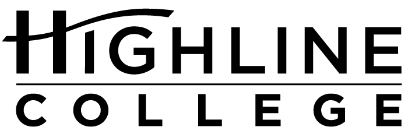 MEDIA RELEASEFOR RELEASE:	ImmediatelyDATE:	May 3, 2018CONTACT:	Rashad C. Norris: (206) 592-3939, rnorris@highline.edu	Kari Coglon Cantey: (206) 291-8622, kcantey@highline.edu Registration Open for Summit for Young Women of ColorY.E.L.L. Summit at Highline College Targets South King County StudentsDES MOINES, Wash. — Young women of color are invited to Highline College for the Y.E.L.L. Summit, a free event designed to empower, encourage and educate. Y.E.L.L., short for Young Educated Ladies Leading, is scheduled for May 19, 2018. Now in its fifth year, the summit is free and open to the public, but registration is required. It is designed for high school–age students in South King County, but the popular summit draws attendees from across the state.Registration will close May 11 at 5 p.m. or when spaces are filled. Registration information is available on the Y.E.L.L. webpage.During the summit, which will run from 8 a.m. to 4 p.m., students will attend a keynote presentation by Dr. Joy DeGruy, author of “Post Traumatic Slave Syndrome,” followed by small-group discussions based on her talk. They will also attend two of 24 culturally relevant workshops given by a wide range of presenters.Last year the Y.E.L.L. Summit drew approximately 450 participants, and event organizers are expecting a similar turnout this year. Participants will receive giveaways, prizes, breakfast and lunch. Adults and chaperones are welcome to attend.Highline serves one of the most ethnically and culturally diverse areas in the state, which is reflected in its student body that includes more than 70 percent students of color.The summit will be held in Highline’s Student Union (Building 8) on the college’s main campus, located midway between Seattle and Tacoma at South 240th Street and Pacific Highway South (Highway 99).# # #Links within this release:— Highline College’s main campus: https://www.highline.edu/campus-guide/locations-and-directions/— Young Educated Ladies Leading webpage: https://yell.highline.edu/— Dr. Joy DeGruy: http://joydegruy.com/Founded in 1961 as the first community college in King County, Highline College annually serves more than 17,000 students. With over 70 percent students of color, Highline is the most diverse higher education institution in the state. The college offers a wide range of academic transfer, professional-technical education, basic skills and applied bachelor’s degree programs. Alumni include former Seattle Mayor Norm Rice, entrepreneur Junki Yoshida and former Washington state poet laureate Sam Green.